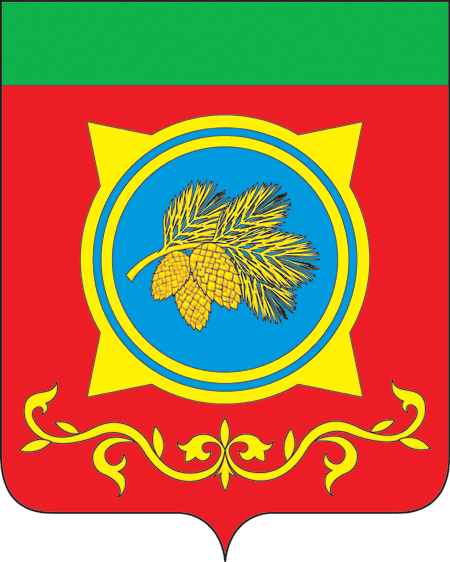 Российская ФедерацияРеспублика ХакасияАдминистрация Таштыпского районаРеспублики ХакасияПОСТАНОВЛЕНИЕ24.12.2021 г.                                           с. Таштып                                                  № 643В соответствии с Приказом Министерства финансов Российской Федерации от 08.06.2021 №75н «Об утверждении кодов (перечней кодов) бюджетной классификации Российской Федерации на 2022 год (на 2022 год и на плановый период 2023 и 2024 годов), руководствуясь  п. 3 ч. 1 ст. 29 Устава муниципального образования Таштыпский район от 24.06.2005г. Администрация Таштыпского района постановляет: Внести в Постановление Администрации Таштыпского района от 15.11.2021г. №566  «Об утверждении  перечня главных администраторов доходов бюджета Таштыпского района» следующие изменения:      - приложение к Постановлению Администрации Таштыпского района от 15.11.2021г. № 566 «Об утверждении  перечня главных администраторов доходов бюджета Таштыпского района» изложить в новой редакции (прилагается).Контроль за исполнением настоящего Постановления оставляю за собой.  Глава Таштыпского района                                                                            А.А. Дьяченко                                                                                                             Приложениек Постановлению АдминистрацииТаштыпского района	от 24.12.2021 г. № 643Перечень главных администраторов доходов бюджета Таштыпского района <1>  С указанием соответствующего кода главного администратора бюджета Таштыпского района.<2> В части доходов, зачисляемых в бюджет Таштыпского района, в пределах компетенции главного администраторов доходов бюджета Таштыпского района.<3> В части доходов, зачисляемых в бюджет Таштыпского района, в пределах компетенции главных администраторов доходов бюджета Таштыпского района.Начальник общего отдела                                                                                           Е.Т.МамышеваПояснительная записка к проекту Постановления Администрации Таштыпского района о внесении изменений в Постановление Администрации Таштыпского района от 15.11.2021г. № 566 «Об утверждении  перечня главных администраторов доходов бюджета Таштыпского района»Процесс исполнения бюджета по доходам нередко требует незамедлительного внесения изменений в перечень закрепленных за главным администратором доходов бюджета доходных источников, в частности в случае внесения Министерством финансов Российской Федерации изменений в коды видов доходов бюджетов и соответствующие им коды аналитической группы подвидов доходов бюджетов, в случае выделения из федерального и регионального бюджета межбюджетных трансфертов в соответствии с решениями, принятыми в течении финансового года. Для полноты и своевременности зачисления в бюджет Таштыпского района, поступающих в виде межбюджетных трансфертов, выделяемых из бюджетов вышестоящих уровней в соответствии с решениями принятыми в течении финансового года предлагается предусмотреть возможность закрепления видов (подвидов) доходов бюджета за главными администраторами доходов бюджета Таштыпского района в пределах их компетенции, правовыми актами главных администраторов до внесения необходимых изменений в перечень главных администраторов доходов бюджета Таштыпского района, утвержденный Постановлением Администрации Таштыпского района  от 15.11.2021г. № 566 «Об утверждении  перечня главных администраторов доходов бюджета Таштыпского района. На основании вышеизложенного в перечень главных администраторов доходов бюджета Таштыпского района дополнены строки следующего содержания :«Иные доходы бюджета Таштыпского района, администрирование которых может осуществляться главными администраторами доходов бюджета Таштыпского района в пределах их компетенции <1> 1 16 00000 00 0000 000   Штрафы, санкции, возмещение ущерба <2>2 00 00000 00 0000 000   Безвозмездные поступления <3>.»<1>  С указанием соответствующего кода главного администратора бюджета Таштыпского района.<2> В части доходов, зачисляемых в бюджет Таштыпского района, в пределах компетенции главного администраторов доходов бюджета Таштыпского района.<3> В части доходов, зачисляемых в бюджет Таштыпского района, в пределах компетенции главных администраторов доходов бюджета Таштыпского района.О внесении изменений в Постановление Администрации Таштыпского района от 15.11.2021г. №566  «Об утверждении  перечня главных администраторов доходов бюджета Таштыпского района»Код бюджетной классификации Российской федерацииКод бюджетной классификации Российской федерацииНаименование главного администратора доходов местного бюджета, наименование кода вида (подвида) доходов местного бюджетаглавного админи- стратора доходоввида (подвида) доходов местного бюджетаНаименование главного администратора доходов местного бюджета, наименование кода вида (подвида) доходов местного бюджета048Енисейское межрегиональное управление Федеральной службы по надзору в сфере природопользованияЕнисейское межрегиональное управление Федеральной службы по надзору в сфере природопользования0481 12 01010 01 0000 120Плата за выбросы загрязняющих веществ в атмосферный воздух стационарными объектами0481 12 01030 01 0000 120Плата за сбросы загрязняющих веществ в водные объекты0481 12 01041 01 0000 120Плата за размещение отходов производства100Управление Федерального казначейства по Республике ХакасияУправление Федерального казначейства по Республике Хакасия1001 03 02231 01 0000 110Доходы от уплаты акцизов на дизельное топливо, подлежащие распределению между бюджетами субъектов Российской Федерации и местными бюджетами с учетом установленных дифференцированных нормативов отчислений в местные бюджеты  (по нормативам, установленным Федеральным законом о федеральном бюджете в целях формирования дорожных фондов субъектов Российской Федерации)1001 03 02241 01 0000 110Доходы от уплаты акцизов на моторные масла для дизельных и (или) карбюраторных (инжекторных) двигателей, подлежащие распределению между бюджетами субъектов Российской Федерации и местными бюджетами с учетом установленных дифференцированных нормативов отчислений в местные бюджеты (по нормативам, установленным Федеральным законом о федеральном бюджете в целях формирования дорожных фондов субъектов Российской Федерации)1001 03 02251 01 0000 110Доходы от уплаты акцизов на автомобильный бензин, подлежащие распределению между бюджетами субъектов Российской Федерации и местными бюджетами с учетом установленных дифференцированных нормативов отчислений в местные бюджеты (по нормативам, установленным Федеральным законом о федеральном бюджете в целях формирования дорожных фондов субъектов Российской Федерации)1001 03 02261 01 0000 110Доходы от уплаты акцизов на прямогонный бензин, подлежащие распределению между бюджетами субъектов Российской Федерации и местными бюджетами с учетом установленных дифференцированных нормативов отчислений в местные бюджеты (по нормативам, установленным Федеральным законом о федеральном бюджете в целях формирования дорожных фондов субъектов Российской Федерации)182Управление Федеральной налоговой службы по Республике ХакасияУправление Федеральной налоговой службы по Республике Хакасия1821 01 02010 01 0000 110Налог на доходы физических лиц с доходов, источником которых является налоговый агент, за исключением доходов, в отношении которых исчисление и уплата налога осуществляются в соответствии со статьями 227, 227.1 и 228 Налогового кодекса Российской Федерации1821 01 02020 01 0000 110Налог на доходы физических лиц с доходов, полученных от осуществления деятельности физическими лицами, зарегистрированными в качестве индивидуальных предпринимателей, нотариусов, занимающихся частной практикой, адвокатов, учредивших адвокатские кабинеты, и других лиц, занимающихся частной практикой в соответствии со статьей 227 Налогового кодекса Российской Федерации1821 01 02030 01 0000 110Налог на доходы физических лиц с доходов, полученных физическими лицами в соответствии со статьей 228 Налогового кодекса Российской Федерации1821 01 02080 01 0000 110Налог на доходы физических лиц в части суммы налога, превышающей 650 000 рублей, относящейся к части налоговой базы, превышающей 5 000 000 рублей (за исключением налога на доходы физических лиц с сумм прибыли контролируемой иностранной компании, в том числе фиксированной прибыли контролируемой иностранной компании)1821 05 01011 01 0000 110Налог, взимаемый с налогоплательщиков, выбравших в качестве объекта налогообложения доходы1821 05 01012 01 0000 110  Налог, взимаемый с налогоплательщиков, выбравших в качестве объекта налогообложения доходы (за налоговые периоды, истекшие до 1 января 2011 года)1821 05 01021 01 0000 110Налог, взимаемый с налогоплательщиков, выбравших в качестве объекта налогообложения доходы, уменьшенные на величину расходов (в том числе минимальный налог, зачисляемый в бюджеты субъектов Российской Федерации)1821 05 02010 02 0000 110Единый налог на вмененный доход для отдельных видов деятельности1821 05 03010 01 0000 110Единый сельскохозяйственный налог1821 05 04020 02 0000 110Налог, взимаемый в связи с применением патентной системы налогообложения, зачисляемый в бюджеты муниципальных районов1821 06 01030 05 0000 110Налог на имущество физических лиц, взимаемый по ставкам, применяемым к объектам налогообложения, расположенным в границах межселенных территорий1821 06 06033 05 0000 110Земельный налог с организаций, обладающих земельным участком, расположенным в границах межселенных территорий1821 06 06043 05 0000 110Земельный налог с физических лиц, обладающих земельным участком, расположенным в границах межселенных территорий1821 08 03010 01 0000 110Государственная пошлина по делам, рассматриваемым в судах общей юрисдикции, мировыми судьями (за исключением Верховного Суда Российской Федерации)188Министерство внутренних дел по Республике ХакасияМинистерство внутренних дел по Республике Хакасия1881 16 10123 01 0000 140Доходы от денежных взысканий (штрафов), поступающие в счет погашения задолженности, образовавшейся до 1 января 2020 года, подлежащие зачислению в бюджет муниципального образования по нормативам, действовавшим в 2019 году322Управление федеральной службы судебных приставов по Республике ХакасияУправление федеральной службы судебных приставов по Республике Хакасия3221 16 10123 01 0000 140Доходы от денежных взысканий (штрафов), поступающие в счет погашения задолженности, образовавшейся до 1 января 2020 года, подлежащие зачислению в бюджет муниципального образования по нормативам, действовавшим в 2019 году804Министерство образования и науки Республики ХакасияМинистерство образования и науки Республики Хакасия8041 16 01053 01 0000 140Административные штрафы, установленные главой 5 Кодекса Российской Федерации об административных правонарушениях, за административные правонарушения, посягающие на права граждан, налагаемые мировыми судьями, комиссиями по делам несовершеннолетних и защите их прав844Министерство природных ресурсов и экологии Республики ХакасияМинистерство природных ресурсов и экологии Республики Хакасия8441 16 01073 01 0000 140Административные штрафы, установленные главой 7 Кодекса Российской Федерации об административных правонарушениях, за административные правонарушения в области охраны собственности, налагаемые мировыми судьями, комиссиями по делам несовершеннолетних и защите их прав8441 16 01203 01 0000 140Административные штрафы, установленные главой 20 Кодекса Российской Федерации об административных правонарушениях, за административные правонарушения, посягающие на общественный порядок и общественную безопасность, налагаемые мировыми судьями, комиссиями по делам несовершеннолетних и защите их прав8441 16 10123 01 0000 140Доходы от денежных взысканий (штрафов), поступающие в счет погашения задолженности, образовавшейся до 1 января 2020 года, подлежащие зачислению в бюджет муниципального образования по нормативам, действовавшим в 2019 году8441 16 11050 01 0000 140Платежи по искам о возмещении вреда, причиненного окружающей среде, а также платежи, уплачиваемые при добровольном возмещении вреда, причиненного окружающей среде (за исключением вреда, причиненного окружающей среде на особо охраняемых природных территориях, а также вреда, причиненного водным объектам), подлежащие зачислению в бюджет муниципального образования848Министерство по делам юстиции и региональной безопасности Республики ХакасияМинистерство по делам юстиции и региональной безопасности Республики Хакасия112Администрация Таштыпского районаАдминистрация Таштыпского района1121 08 07150 01 0000 110Государственная пошлина за выдачу разрешения на установку рекламной конструкции1121 13 02995 05 0000 130Прочие доходы от компенсации затрат бюджетов муниципальных районов1121 16 02020 02 0000 140Административные штрафы, установленные законами субъектов Российской Федерации об административных правонарушениях, за нарушение муниципальных правовых актов1121 16 07010 05 0000 140Штрафы, неустойки, пени, уплаченные в случае просрочки исполнения поставщиком (подрядчиком, исполнителем) обязательств, предусмотренных муниципальным контрактом, заключенным муниципальным органом, казенным учреждением муниципального района1121 16 07090 05 0000 140Иные штрафы, неустойки, пени, уплаченные в соответствии с законом или договором в случае неисполнения или ненадлежащего исполнения обязательств перед муниципальным органом, (муниципальным казенным учреждением) муниципального района1121 16 10031 05 0000 140Возмещение ущерба при возникновении страховых случаев, когда выгодоприобретателями выступают получатели средств бюджета муниципального района1121 16 10123 01 0051 140Доходы от денежных взысканий (штрафов), поступающие в счет погашения задолженности, образовавшейся до 1 января 2020 года, подлежащие зачислению в бюджет муниципального образования по нормативам, действовавшим в 2019 году (доходы бюджетов муниципальных районов за исключением доходов, направляемых на формирование муниципального дорожного фонда, а также иных платежей в случае принятия решения финансовым органом муниципального образования о раздельном учете задолженности)112116 11050 01 0000 140 Платежи по искам о возмещении вреда, причиненного окружающей среде, а также платежи, уплачиваемые при добровольном возмещении вреда, причиненного окружающей среде (за исключением вреда, причиненного окружающей среде на особо охраняемых природных территориях, а также вреда, причиненного водным объектам), подлежащие зачислению в бюджет муниципального образования1121 17 01050 05 0000 180Невыясненные поступления, зачисляемые в бюджеты муниципальных районов1121 17 05050 05 0000 180Прочие неналоговые доходы бюджетов муниципальных районов113Управление финансов администрации Таштыпского районаУправление финансов администрации Таштыпского района1131 11 03050 05 0000 120Проценты, полученные от предоставления бюджетных кредитов внутри страны за счет средств бюджетов муниципальных районов1131 13 02995 05 0000 130Прочие доходы от компенсации затрат бюджетов муниципальных районов1131 17 01050 05 0000 180Невыясненные поступления, зачисляемые в бюджеты муниципальных районов1131 17 05050 05 0000 180Прочие неналоговые доходы бюджетов муниципальных районов1132 02 15001 05 0000 150Дотации бюджетам муниципальных районов на выравнивание бюджетной обеспеченности из бюджета субъекта Российской Федерации1132 02 15002 05 0000 150Дотации бюджетам муниципальных районов на поддержку мер по обеспечению сбалансированности бюджетов1132 02 19999 05 0000 150Прочие дотации бюджетам муниципальных районов1132 02 20041 05 0000 150Субсидии бюджетам муниципальных районов на строительство, модернизацию, ремонт и содержание автомобильных дорог общего пользования, в том числе дорог в поселениях (за исключением автомобильных дорог федерального значения)113 2 02 20077 05 0000 150Субсидии бюджетам муниципальных районов на софинансирование капитальных вложений в объекты муниципальной собственности113 2 02 25081 05 0000 150Субсидии бюджетам муниципальных районов на государственную поддержку спортивных организаций, осуществляющих подготовку спортивного резерва для сборных команд Российской Федерации1132 02 25097 05 0000 150Субсидии бюджетам муниципальных районов на создание в общеобразовательных организациях, расположенных в сельской местности, условий для занятий физической культурой и спортом1132 02 2525505 0000 150Субсидии бюджетам муниципальных районов на благоустройство зданий государственных и муниципальных общеобразовательных организаций в целях соблюдения требований к воздушно-тепловому режиму, водоснабжению и канализации1132 02 25304 05 0000 150Субсидии бюджетам муниципальных районов на организацию бесплатного  горячего питания обучающихся, получающих начальное общее образование в государственных и муниципальных образовательных организациях1132 02 25467 05 0000 150Субсидии бюджетам муниципальных районов на обеспечение развития и укрепления материально-технической базы домов культуры в населенных пунктах с числом жителей до 50 тысяч человек1132 02 25497 05 0000 150Субсидии бюджетам муниципальных районов на реализацию мероприятий по обеспечению жильем молодых семей1132 02 25515 05 0000 150Субсидии бюджетам муниципальных районов на поддержку экономического и социального развития коренных малочисленных народов Севера, Сибири и Дальнего Востока1132 02 25519 05 0000 150Субсидия бюджетам муниципальных районов на поддержку отрасли культуры1132 02 25520 05 0000 150Субсидии бюджетам муниципальных районов на реализацию мероприятий по созданию в субъектах Российской Федерации новых мест в общеобразовательных организациях1132 02 25555 05 0000 150Субсидии бюджетам муниципальных районов на реализацию программ формирования современной городской среды1132 02 25527 05 0000 150Субсидии бюджетам муниципальных районов на государственную поддержку малого и среднего предпринимательства в субъектах Российской Федерации1132 02 25567 05 0000 150Субсидии бюджетам муниципальных районов на обеспечение устойчивого развития сельских территорий 1132 02 25576 05 0000 150Субсидии бюджетам муниципальных районов на обеспечение комплексного развития сельских территорий 1132 02 27372 05 0000 150Субсидии бюджетам муниципальных районов на софинансирование капитальных вложений в объекты государственной (муниципальной) собственности в рамках развития транспортной инфраструктуры на сельских территориях1132 02 27567 05 0000 150Субсидии бюджетам муниципальных районов на софинансирование капитальных вложений в объекты государственной (муниципальной) собственности в рамках обеспечения устойчивого развития сельских территорий1132 02 27576 05 0000 150Субсидии бюджетам муниципальных районов на софинансирование капитальных вложений в объекты государственной (муниципальной) собственности в рамках обеспечения комплексного развития сельских территорий1132 02 29999 05 0000 150Прочие субсидии бюджетам муниципальных районов1132 02 30024 05 0000 150Субвенции бюджетам муниципальных районов на выполнение передаваемых полномочий субъектов Российской Федерации1132 02 30027 05 0000 150Субвенции бюджетам муниципальных районов на содержание ребенка в семье опекуна и приемной семье, а также вознаграждение, причитающееся приемному родителю1132 02 30029 05 0000 150Субвенции бюджетам муниципальных районов на компенсацию части платы, взимаемой с родителей (законных представителей) за присмотр и уход за детьми, посещающими образовательные организации, реализующие образовательные программы дошкольного образования1132 02 35082 05 0000 150Субвенции бюджетам муниципальных районов на предоставление жилых помещений детям-сиротам и детям, оставшимся без попечения родителей, лицам из их числа по договорам найма специализированных жилых помещений1132 02 35118 05 0000 150Субвенции бюджетам муниципальных районов на осуществление первичного воинского учета на территориях, где отсутствуют военные комиссариаты1132 02 35250 05 0000 150Субвенции бюджетам муниципальных районов на оплату жилищно-коммунальных услуг отдельным категориям граждан1132 02 35469 05 0000 150Субвенции бюджетам муниципальных районов на проведение Всероссийской переписи населения 2020 года1132 02 40014 05 0000 150Межбюджетные трансферты, передаваемые бюджетам муниципальных районов из бюджетов поселений на осуществление части полномочий по решению вопросов местного значения в соответствии с заключенными соглашениями1132 02 45160 05 0000 150Межбюджетные трансферты, передаваемые бюджетам муниципальных районов для компенсации дополнительных расходов, возникших в результате решений, принятых органами власти другого уровня1132 02 45303 05 0000 150Межбюджетные трансферты, передаваемые бюджетам муниципальных районов на ежемесячное денежное вознаграждение за классное руководство педагогическим работникам государственных и муниципальных общеобразовательных организаций1132 02 49999 05 0000 150Прочие межбюджетные трансферты, передаваемые бюджетам муниципальных районов1132 07 05030 05 0000 150Прочие безвозмездные поступления в бюджеты муниципальных районов1132 08 05000 05 0000 150Перечисления из бюджетов муниципальных районов (в бюджеты муниципальных районов) для осуществления возврата (зачета) излишне уплаченных или излишне взысканных сумм налогов, сборов и иных платежей, а также сумм процентов за несвоевременное осуществление такого возврата и процентов, начисленных на излишне взысканные суммы1132 18 05010 05 0000 150Доходы бюджетов муниципальных районов от возврата бюджетными учреждениями остатков субсидий прошлых лет1132 18 05020 05 0000 150Доходы бюджетов муниципальных районов от возврата автономными учреждениями остатков субсидий прошлых лет1132 18 05030 05 0000 150Доходы бюджетов муниципальных районов от возврата иными организациями остатков субсидий прошлых лет1132 18 60010 05 0000 150Доходы бюджетов муниципальных районов от возврата прочих остатков субсидий, субвенций и иных межбюджетных трансфертов, имеющих целевое назначение, прошлых лет из бюджетов поселений1132 19 60010 05 0000 150Возврат прочих остатков субсидий, субвенций и иных межбюджетных трансфертов, имеющих целевое назначение, прошлых лет из бюджетов муниципальных районов114Управление образования администрации Таштыпского районаУправление образования администрации Таштыпского района1141 13 02995 05 0000 130Прочие доходы от компенсации затрат бюджетов муниципальных районов1141 17 01050 05 0000 180Невыясненные поступления, зачисляемые в бюджеты муниципальных районов1142 07 05030 05 0000 150Прочие безвозмездные поступления в бюджеты муниципальных районов115Управление культуры, молодежи и туризма администрации Таштыпского районаУправление культуры, молодежи и туризма администрации Таштыпского района1151 13 02995 05 0000 130Прочие доходы от компенсации затрат бюджетов муниципальных районов1151 17 01050 05 0000 180Невыясненные поступления, зачисляемые в бюджеты муниципальных районов1152 07 05030 05 0000 150Прочие безвозмездные поступления в бюджеты муниципальных районов118Управление муниципальным имуществом администрации Таштыпского районаУправление муниципальным имуществом администрации Таштыпского района1181 11 05013 05 0000 120Доходы, получаемые в виде арендной платы за земельные участки, государственная собственность на которые не разграничена и которые расположены в границах сельских поселений и межселенных территорий муниципальных районов, а также средства от продажи права на заключение договоров аренды указанных земельных участков1181 11 05025 05 0000 120Доходы, получаемые в виде арендной платы, а также средства от продажи права на заключение договоров аренды за земли, находящиеся в собственности муниципальных районов (за исключением земельных участков муниципальных, бюджетных и автономных учреждений)1181 11 05035 05 0000 120  Доходы от сдачи в аренду имущества, находящегося в оперативном управлении органов управления муниципальных районов и созданных ими учреждений (за исключением имущества муниципальных бюджетных и автономных учреждений)1181 11 07015 05 0000 120Доходы от перечисления части прибыли, остающейся после уплаты налогов и иных обязательных платежей муниципальных унитарных предприятий, созданных муниципальными районами 1181 13 02995 05 0000 130Прочие доходы от компенсации затрат бюджетов муниципальных районов1181 14 02053 05 0000 410Доходы от реализации иного имущества, находящегося в собственности  муниципальных районов (за исключением имущества муниципальных бюджетных и автономных учреждений, а также имущества муниципальных унитарных предприятий, в том числе казенных), в части реализации основных средств по указанному имуществу1181 14 02053 05 0000 440Доходы от реализации иного имущества, находящегося в собственности  муниципальных районов (за исключением имущества муниципальных бюджетных и автономных учреждений, а также имущества муниципальных унитарных предприятий, в том числе казенных), в части реализации материальных запасов по указанному имуществу1181 14 06013 05 0000 430Доходы от продажи земельных участков, государственная собственность на которые не разграничена и которые расположены в границах сельских поселений и межселенных территорий муниципальных районов118116 01074 01 0000 140Административные штрафы, установленные главой 7 Кодекса Российской Федерации об административных правонарушениях, за административные правонарушения в области охраны собственности, выявленные должностными лицами органов муниципального контроля11811601084 01 0000 140Административные штрафы, установленные главой 8 Кодекса Российской Федерации об административных правонарушениях, за административные правонарушения в области охраны окружающей среды и природопользования, выявленные должностными лицами органов муниципального контроля1181 17 01050 05 0000 180Невыясненные поступления, зачисляемые в бюджеты муниципальных районов1181 17 05050 05 0000 180Прочие неналоговые доходы бюджетов муниципальных районовИные доходы бюджета Таштыпского района, администрирование которых может осуществляться главными администраторами доходов бюджета Таштыпского района в пределах их компетенции <1>Иные доходы бюджета Таштыпского района, администрирование которых может осуществляться главными администраторами доходов бюджета Таштыпского района в пределах их компетенции <1>1 16 00000 00 0000 000Штрафы, санкции, возмещение ущерба <2>2 00 00000 00 0000 000Безвозмездные поступления <3>